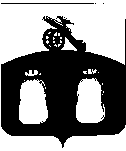  Администрация  Бельского района Тверской области ПОСТАНОВЛЕНИЕ   	В целях  выполнения предписаний,  ОГИБДД  МО МВД России «Нелидовский», по устранению недостатков улично-дорожной сети  г.Белого, Администрация Бельского районаПОСТАНОВЛЯЕТ:1. Внести  изменения  в  муниципальную   программу  муниципального образования Бельский район Тверской области «Развитие дорожного хозяйства и сферы транспорта Бельского района на 2018-2020 годы», утвержденную постановлением Администрации Бельского района от 09.11.2017 г. № 182 согласно приложения.2. Контроль за исполнением настоящего постановления возложить на заместителя Главы Администрации района Иванову Г.Н.3. Настоящее постановление вступает в силу с момента подписания.Глава Администрации Бельского района                                                        	                    А.И. Титов ПриложениеИзмененияв постановление Администрации Бельского района                                     от 09.11.2017 г. № 1821. В главе 4 «Объем финансовых ресурсов, необходимый для реализации подпрограммы 2»:таблицу 5 изложить в следующей редакции:	 «                                                                                                   Таблица 5тыс. руб. ».2. В главе 5 «Перечень мероприятий  Подпрограммы 2», таблицу 7,8 изложить в следующей редакции:	«Таблица 7.тыс. руб.«											 Таблица 8тыс. руб.».       3. Приложение  к муниципальной программе муниципального образования Бельский район Тверской области «Развитие дорожного хозяйства  и сферы транспорта  Бельского района  на 2018-2020 годы»  утверждённой постановлением Администрации Бельского района от     09.11. 2017 № 182 изложить в новой редакции.      21 .08.2018 г.                             г. Белый                                 № 110О внесении изменений в постановление Администрации Бельского района от 09.11.2017 г. № 182 «Об утверждении муниципальной программы муниципального образования Бельский район Тверской области «Развитие дорожного хозяйства и сферы транспорта Бельского района на 2018-2020 годы» к постановлению  Администрации       Бельского района          от      .08.2018 г.  №          Годы реализации муниципальной программы, источник финансированияОбъем бюджетных ассигнований, выделенный на реализацию подпрограммы 2 «Развитие дорожного хозяйства Бельского района»Объем бюджетных ассигнований, выделенный на реализацию подпрограммы 2 «Развитие дорожного хозяйства Бельского района»Объем бюджетных ассигнований, выделенный на реализацию подпрограммы 2 «Развитие дорожного хозяйства Бельского района»ИтогоГоды реализации муниципальной программы, источник финансированияЗадача 1Качественное содержание дорог третьего классаЗадача 2Повышение надежности и безопасности  движения на автомобильных дорогах общего пользования местного значенияЗадача 3Обеспечение развития и сохранности автомобильных дорог общего пользования местного значения.Итого2018 г.6105,03239,456346,3715690,822019 г.6392,0006392,02020 г.6686,0006686,0Всего, тыс. рублей19183,03239,456346,3728768,82- областной бюджет19183,0х         4654,0423837,04- местный бюджетх3239,451692,334931,78Наименование мероприятий2018 год2019 год2020 годМероприятие 1. Выполнение работ по зимнему содержанию автомобильных дорог896,070,00,0Мероприятие 2. Выполнение работ по летнему содержанию автомобильных дорог325,360,00,0Мероприятие 3. Проведение паспортизации и регистрации права муниципальной собственности автомобильных дорог и искусственных сооружений на них , в том числе- постановке на кадастровый учет0,00,00,00,00,00,0Мероприятие 4. Содержание уличного освещения, в том числе- Оплата электропотребления уличного освещения- техническое обслуживание и ремонт уличного освещения1700,01200,0500,00,00,00,00,00,00,0Мероприятие 5. Обеспечение безопасности дорожного движения (нанесение дорожной разметки ,устройство дорожных  неровностей,установка дорожных знаков)318,020,00,0Итого3239,450,00,0Наименование мероприятий2018 год2019 год2020 годМероприятие 1 Реконструкция, капитальный ремонт и ремонт автомобильных дорог общего пользования местного значения в границах населенных пунктов и искусственных сооружений на них в том числе:- ремонт автомобильной дороги 1 класса «Витязи-Духовщина-Белый-Нелидово»- строительный контроль2327,602278,8348,770,00,00,00,00,00,0Мероприятие 2. Приведение в нормативное состояние автомобильных дорог общего пользования местного значения в границах населенных пунктов и искусственных сооружений на них, в том числе:-ремонт (восстановление верхнего слоя) асфальтобетонного покрытия (ул. Смирнова);- строительный контроль- ямочный ремонт асфальтобетонного покрытия- содержание трубопереездов
- очистка водоотводных канав и труб4007,073538,7275,73100,00,0292,620,00,00,00,00,00,00,00,00,00,00,00,0Мероприятие 3. Разработка проектно- сметной документации11,70,00,0Итого6346,370,00,0